от 14 июля 2023 года   №49О поощрении муниципальной управленческой команды Семисолинского сельского поселения Моркинского муниципального района в 2023 году за достижение показателей деятельности органов местного самоуправления         Семисолинская сельская администрация Моркинского муниципального района Республики Марий Эл п о с т а н о в и л а:        1.Средства бюджета Семисолинского сельского поселения, источником финансового обеспечения которых являются межбюджетные трансферты в форме дотаций (грантов) бюджетам муниципальных районов в Республике Марий Эл в 2023 году за достижение показателей деятельности органов местного самоуправления направить на поощрение муниципальной управленческой команды за содействие достижению в 2022 году значений (уровней) показателей для оценки эффективности деятельности высших должностных лиц Республики Марий Эл и деятельности органов исполнительной власти Республики Марий Эл, определенных Постановлением Правительства Республики Марий Эл от 29 июня 2023г. №301 «О поощрении региональных и муниципальных управленческих команд в Республике Марий Эл в 2023 году за достижение значений (уровней) показателей для оценки эффективности деятельности высших должностных лиц субъектов Российской Федерации и деятельности исполнительных органов субъектов Российской Федерации».      2.Решение о размере поощрения главы Семисолинской сельской администрации принимается по согласованию с Главой Республики Марий Эл.Решение о премировании муниципальных служащих Семисолинской сельской администрации принимается главой Семисолинской сельской администрацииГлава Семисолинскойсельской администрации                                    В.В.КонстантиновРОССИЙ ФЕДЕРАЦИЙМАРИЙ ЭЛ РЕСПУБЛИКАМОРКО МУНИЦИПАЛЬНЫЙ РАЙОНЫНСЕМИСОЛА  ЯЛЫСЕАДМИНИСТРАЦИЙПУНЧАЛ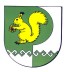 РОССИЙСКАЯ ФЕДЕРАЦИЯРЕСПУБЛИКА МАРИЙ ЭЛМОРКИНСКИЙМУНИЦИПАЛЬНЫЙ РАЙОН СЕМИСОЛИНСКАЯ СЕЛЬСКАЯ АДМИНИСТРАЦИЯПОСТАНОВЛЕНИЕ